MAKALE İNGİLİZCE BAŞLIK MAKALE İNGİLİZCE BAŞLIK MAKALE İNGİLİZCE BAŞLIK MAKALE İNGİLİZCE BAŞLIK İNGİLİZCE BAŞLIK İNGİLİZCE BAŞLIKYazar adları ve SOYADLARI (Lütfen doldurmayınız, makale kabul olduğunda dergi sekreteryası dolduracaktır)MAKALE TÜRKÇE BAŞLIK MAKALE TÜRKÇE BAŞLIK MAKALE TÜRKÇE BAŞLIK MAKALE TÜRKÇE BAŞLIK TÜRKÇE BAŞLIK MAKALE                 TÜRKÇE BAŞLIK1. GirişMakalede ana başlıklar ve alt başlıklar kalın (bold) ve sola yaslı (girintisiz) olarak 1., 1.1., 1.1.1., 1.1.2., 1.1.2.1. gibi ondalıklı şekilde numaralandırılmalıdır. Ana başlıkların bütün harfleri büyük yazılmalı, alt başlıkların ise sadece baş harfleri büyük yazılmalıdır, başlıklar 11 pt büyüklüğüne olmalıdır. Başlıklar en çok 5 düzeye kadar bölümlendirilmelidir. Ana başlıklardan önce 1 satır boşluk bırakılmalı, başlık sonrasında ise boşluk bırakılmamalıdır. Alt başlıkların ise hem öncesinde hem de sonrasında herhangi bir satır boşluğu bırakılmamalıdır.Makale içindeki tüm tablo, şekil ve grafikler metnin uygun yerlerinde ardışık olarak numaralandırılmış bir şekilde sayfaya ortalı olarak gösterilmelidir. Her tablo, şekil veya grafiğe bir başlık verilmelidir. Başlık; tablo, şekil veya grafiğin üstünde, sayfaya ortalı, yalnızca kelimelerin baş harfleri büyük olacak şekilde ve 10 punto olarak yer almalıdır. Tablo, şekil ve grafik içindeki metin 8-10 punto aralığında olmalıdır. Tablo, şekil veya grafikler yukarıda verilen sayfa düzenine uygun ve kolaylıkla okunacak biçimde olmalıdır.Dergiye gönderilen makaleler;  referans sistemi, dipnot gösterme biçimi ve kaynakça düzenlenmesinde American Psychological Association (APA) stilinde hazırlanmalıdır. Bu bağlamda atıflar metin içerisinde bağlaç yöntemi kullanılarak yapılmalıdır. Açıklama notları ise sayfa altında dipnot şeklinde ve 8 punto olarak ifade edilmelidir.Metin içerisinde atıflar yazar(lar)ın soyadı, kaynağın yılı ve sayfa numarası şeklinde yapılmalıdır. Yazar adı yoksa kurum adı yazar yerine kullanılmalıdır.Yapılacak atıf bir internet sitesinden alınmışsa ve atıfın yazarı belirli ise süreli yayınlardakine benzer şekilde atıf yapılmalıdır. İnternetten indirilen kaynak için tarih verilmemişse ilgili dosyaya erişim tarihi kaynağın yılı olarak kullanılmalıdır. Eğer atıfın yazarı belli değilse parantez içerisinde internet sitesinin kurumu ve erişim yılı yazılmalıdır.Bir yazarın aynı yıl içinde yayınlanmış birden fazla eserine atıf yapılıyorsa, eserler yılın yanına a, b, c, şeklinde harf verilerek gösterilmelidir.Makalede kullanılan her türlü kaynak kaynakça bölümünde yer almalıdır. Kullanılan kaynaklar nitelik   (tez,   kitap,   makale,   rapor vb.)   ayrımı yapılmaksızın yazar soyadına göre alfabetik olarak sıraya konulmalıdır. Aynı yazarın eserleri   “en yeni tarihli” olandan başlanarak kaynakçaya yerleştirilmelidir. Kaynakça aşağıda belirtilen örneklere uygun olarak hazırlanmalıdır.Yazım konusunda belirtilmeyen durumlarda bilimsel yazımlarda benimsenen hususlar dikkate alınmalıdır.Tablo 1. Örnek TablodurMakale içindeki tüm tablo, şekil ve grafikler metnin uygun yerlerinde ardışık olarak numaralandırılmış bir şekilde sayfaya ortalı olarak gösterilmelidir. Her tablo, şekil veya grafiğe bir başlık verilmelidir. Başlık; tablo, şekil veya grafiğin üstünde, sayfaya ortalı, yalnızca kelimelerin baş harfleri büyük olacak şekilde ve 10 punto olarak yer almalıdır. Tablo, şekil ve grafik içindeki metin 8-10 punto aralığında olmalıdır. Tablo, şekil veya grafikler yukarıda verilen sayfa düzenine uygun ve kolaylıkla okunacak biçimde olmalıdır.Şekil 1. Örnek ŞekildirMakale içindeki tüm tablo, şekil ve grafikler metnin uygun yerlerinde ardışık olarak numaralandırılmış bir şekilde sayfaya ortalı olarak gösterilmelidir. Her tablo, şekil veya grafiğe bir başlık verilmelidir. Başlık; tablo, şekil veya grafiğin üstünde, sayfaya ortalı, yalnızca kelimelerin baş harfleri büyük olacak şekilde ve 10 punto olarak yer almalıdır. Tablo, şekil ve grafik içindeki metin 8-10 punto aralığında olmalıdır. Tablo, şekil veya grafikler yukarıda verilen sayfa düzenine uygun ve kolaylıkla okunacak biçimde olmalıdır.1. Diğer Birinci Düzey Başlıklar1.1. İkinci Düzey Başlıklar1.1.1. Üçüncü Düzey BaşlıklarKaynakçaKitaplar için gösterim:Demir, M. (2019). Seyahat Acentacılığı ve Tur Operatörlüğü: İlkeler ve Yönetim. Detay Yayıncılık, Ankara.Türüncü Ö. & Demir, M. (2010). Konaklama İşletmelerinde İnsan Kaynakları Yönetimi ve İşgücü Hareketlerinin Analizi. Turhan Kitabevi, İzmir.Makaleler için gösterim:Tüfekci, Ö. K. (2014). Rekabetçi Üstünlük Yaratmada Pazarlama Zekasının Etkisi: Isparta İlindeki Konaklama İşletmelerinde Bir Araştırma. Suleyman Demirel University The Journal of Visionary, 4(9), 81-93.Manap Davras, G. & Karaatlı, M. (2015). Otel İşletmelerinde Tedarikçi Seçimi Sürecinde AHP VE BAHP Yöntemlerinin Uygulanması. Hacettepe Üniversitesi İİBF Dergisi, 32(1), 87-112.Ekici, R. & Çizel, B. (2014). Yerel Halkın Turizm Gelişimi Desteğine İlişkin Tutumlarının Destinasyonların Gelişme Düzeylerine Göre Farklılıkları. Seyahat ve Otel İşletmeciliği Dergisi, 11(3), 0-0.Dalgıç, A. & Birdir, K. (2019). Festival Anahtar Başarı Faktörlerinin Festival Sadakati Üzerine Etkisi  Portakal Çiçeği Festivali Örneği. Journal of Tourism and Gastronomy Studies, 7(4), 2718–2738.Avcıkurt, C., Özdemir, S. S., Ergen, F. D. & Güzel, S. Ö. (2017). Assessment of the Touristic Activities Conducted by Couchsurfing Participants in Terms of Their Relevance to Slow Tourism Criteria. Research on Humanities and Social Sciences, 10(1), 52-75.İnternet kaynakları için gösterim:Isparta Uygulamalı Bilimler Üniversitesi (2020). https://www.isparta.edu.tr (Erişim Tarihi: 01.01.2020).Journal of Applied Tourism Research 2020, Vol. 1, No. 1, 1-15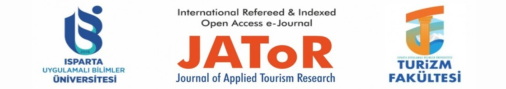 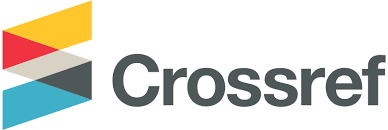                       doi ISSN: Abstract10 punto olarak en az 120 en fazla 200 kelimeden oluşan Türkçe ve İngilizce özet ile en az 3 en fazla 5 tane olmak üzere Türkçe ve İngilizce anahtar kelime bulunmalıdır.10 punto olarak en az 120 en fazla 200 kelimeden oluşan Türkçe ve İngilizce özet ile en az 3 en fazla 5 tane olmak üzere Türkçe ve İngilizce anahtar kelime bulunmalıdır.10 punto olarak en az 120 en fazla 200 kelimeden oluşan Türkçe ve İngilizce özet ile en az 3 en fazla 5 tane olmak üzere Türkçe ve İngilizce anahtar kelime bulunmalıdır.10 punto olarak en az 120 en fazla 200 kelimeden oluşan Türkçe ve İngilizce özet ile en az 3 en fazla 5 tane olmak üzere Türkçe ve İngilizce anahtar kelime bulunmalıdır.10 punto olarak en az 120 en fazla 200 kelimeden oluşan Türkçe ve İngilizce özet ile en az 3 en fazla 5 tane olmak üzere Türkçe ve İngilizce anahtar kelime bulunmalıdır.Keywords:Article History:Received: 30Apr 2020Accepted: 30 Apr 2020Özet10 punto olarak en az 120 en fazla 200 kelimeden oluşan Türkçe ve İngilizce özet ile en az 3 en fazla 5 tane olmak üzere Türkçe ve İngilizce anahtar kelime bulunmalıdır.10 punto olarak en az 120 en fazla 200 kelimeden oluşan Türkçe ve İngilizce özet ile en az 3 en fazla 5 tane olmak üzere Türkçe ve İngilizce anahtar kelime bulunmalıdır.10 punto olarak en az 120 en fazla 200 kelimeden oluşan Türkçe ve İngilizce özet ile en az 3 en fazla 5 tane olmak üzere Türkçe ve İngilizce anahtar kelime bulunmalıdır.10 punto olarak en az 120 en fazla 200 kelimeden oluşan Türkçe ve İngilizce özet ile en az 3 en fazla 5 tane olmak üzere Türkçe ve İngilizce anahtar kelime bulunmalıdır.10 punto olarak en az 120 en fazla 200 kelimeden oluşan Türkçe ve İngilizce özet ile en az 3 en fazla 5 tane olmak üzere Türkçe ve İngilizce anahtar kelime bulunmalıdır.Anahtar Kelieler:Makale Geçmişi:Alınan tarih: 30 Nis 2020Kabul tarihi: 30 Nis 2020Tablo örnekteki gibi olmalıdır. Paragraf ayarları bu şablondaki gibi olmalıdır.Satır ve sütun sayısı artırılabilir. Satır aralığı bu şablondaki gibi tek olmalıdır.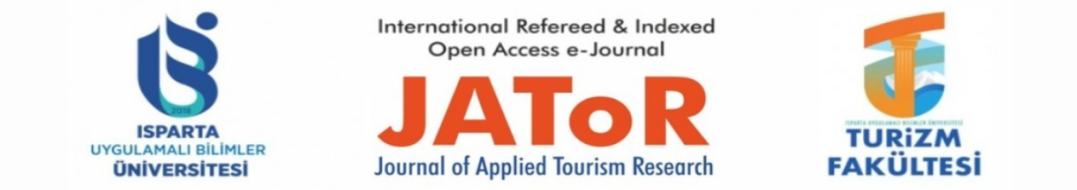 © Copyright of Journal of Applied Tourism Research is the property of University of Applied Sciences Tourism Faculty and its content may not be copied or e-mailed to multiple sites or posted to a listserv without the copyright holder's express written permission. However, users may print, download, or email articles for individual use.